新北市立圖書總館New Taipei City Library交通資訊(22060新北市板橋區貴興路139號)公車光華商職站(南雅南路)【812三峽-板橋】【99板橋-新莊】【843樹林-捷運府中站】【848臺北區監理所-板橋公車站】【藍37新莊迴龍-捷運板橋站】【藍38樹林區衛生所-捷運板橋站】【805捷運土城永寧站-五股陸光國宅】【新巴士F501溪崑地區-板橋公車站】貴興路站【847樹林--板橋】捷運亞東醫院站(南雅南路)【847(區)樹林-捷運亞東醫院站】【889台北大學三峽校區-捷運亞東醫院站】板橋夜市站(縣民大道)【932 三峽北大-板橋公車站】【940 三峽國小-捷運府中站】【948 林口-板橋公車站】【952 南崁-板橋公車站】仁愛新村站(四川路)【57 永和秀山站-板橋南雅站】【234 西門-板橋歡仔園】【656 臺大醫院-土城德霖技術學院】【705 三峽-西門】【796 木柵-板橋】【806 板橋-三重-蘆洲】【810 土城-新莊迴龍】【1070 基隆-板橋南雅站】【1962 桃園機場-板橋客運站】【9103 桃園大溪-萬華】開車(圖書館地下1-3樓設有收費停車場)由中山高速公路五股轉台65線快速道路往板橋方向，於板橋一出口下交流道後，續走板城路於湳仔二橋左轉後直行遠東路，於高爾富路左轉，圖書館將位於右側由北二高土城方向轉台65線快速道路往板橋方向，於板橋二出口下交流道續走縣民大道，並於南雅南路口右轉後直行，於貴興路口左轉，圖書館將位於前方。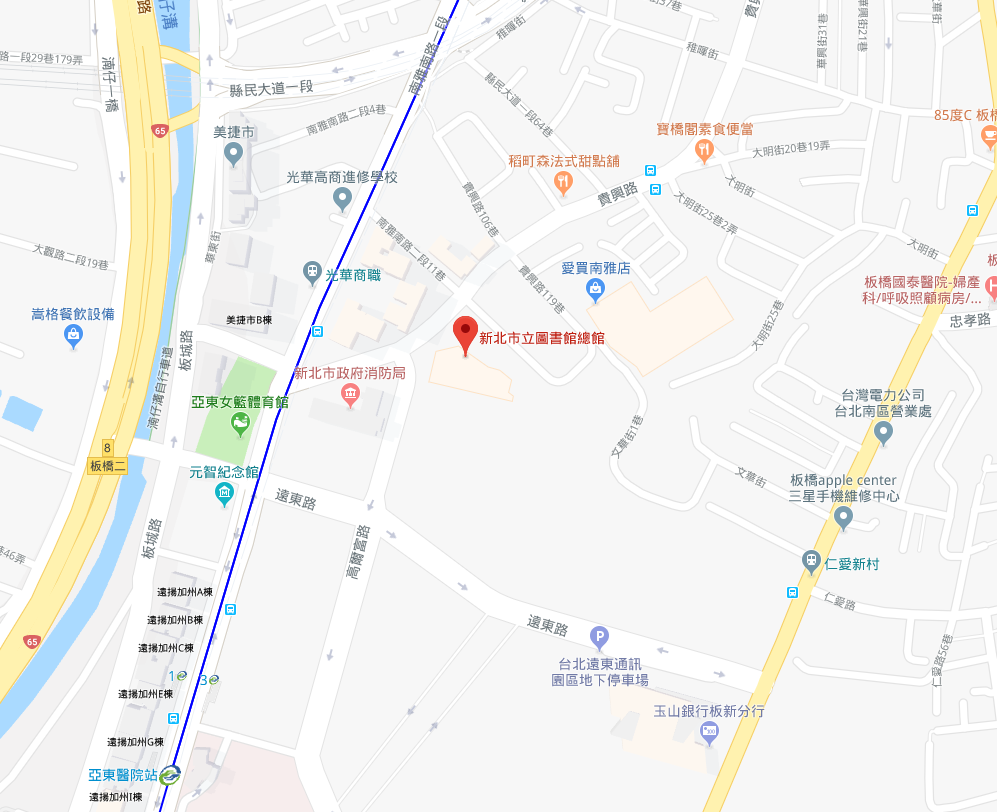 